  REPUBLIKA HRVATSKA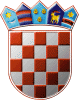  VARAŽDINSKA ŽUPANIJA      OPĆINA SVETI ILIJA    Jedinstveni upravni odjel Klasa: 604-01/15-01/____Urbroj: 2186/08-15-01PRIJAVNICA STUDENTA ZA DOBIVANJE JEDNOKRATNE NOVAČANE POMOĆII. OSOBNI PODACIIme i prezime: _________________________________________________Adresa stanovanja: ______________________________________________OIB: _________________________________________________________Mjesto i datum rođenja: __________________________________________Tel.: __________________________ Mob: __________________________II. PODACI O UPISANOM FAKULTETUNaziv fakulteta: ________________________________________________Adresa fakulteta: ______________________________________________Smjer ________________________________________________________Upisan na godinu studija (upisati): ________________________________                              Ukupno trajanje upisanog studija: ___________________ (godine)U __________________ 2015. godine									            Potpis									________________